Извещение № 3/2017 о проведении закупки на право заключения договора От 13.11.2017 г.Генеральный директор                                                                                                 Д.Р.Геворкова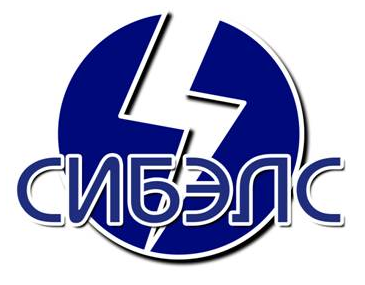 Общество с ограниченной ответственностью«Сибирские электросети»630105, г. Новосибирск, ул. Рельсовая 9, оф.20ИНН 7017299744КПП540201001тел. 8 (383) 225 27 72, факс 8 (383) 225 27 74sibirskie.elektroseti@yandex.ruр/с40702810900730001638филиал «Сибирский» Банка ВТБ ПАО в г. Новосибирскек/с 30101810850040000788БИК 045004788ИНН / КПП 7702070139/540643001Наименование закупкиОткрытый запрос цен с целью  определения начальной (максимальной) цены договора  для последующего проведения запроса предложений на выполнение работ по установлению охранных зон в отношении воздушных и кабельных линий электропередачи протяженностью 84,984 км и технологически связанных с ними ПС (ТП, РП, КТП), находящихся на балансе ООО «Сибирские электросети».Способ проведения закупки.Цель закупкиЗапрос цен.Цель закупки: Определение начальной (максимальной)цены договора на выполнение работ по установлению охранных зон в отношении воздушных и кабельных линий электропередачи протяженностью 84,984 км и технологически связанных с ними ПС (ТП, РП, КТП), находящихся на балансе ООО «Сибирские электросети». Данная процедура не нацелена на определение Исполнителя(подрядчика) на выполнение работ.Заказчик:Наименование организацииМестонахождениеООО «Сибирские электросети».Россия, 630105, г. Новосибирск, ул. Рельсовая 9, оф.20.Контактная информация:ФИОАдрес электронной почтыТелефон/факс       Дополнительная по техническим вопросам                           Леонтьева Наталья Александровна.leontyeva.na@sibels.ru.8-(383) 225 27 72/  225 27 74.Кононов Юрий Германович    kononov.yug@sibels.ru.Предмет договораВыполнение работ по установлению охранных зон в отношении воздушных и кабельных линий электропередачи протяженностью 84,984 км и технологически связанных с ними ПС (ТП, РП, КТП), находящихся на балансе ООО «Сибирские электросети».Объем указан в техническом задании (приложение 1).По итогам запроса цен договор не заключается.Начальная (максимальная)цена договора (руб) с НДСОбщая начальная (максимальная) цена договора не определена.Цена должна включать стоимость работ с учетом всех налогов и сборов, гос.пошлин, таможенных платежей и других обязательных платежей, предусмотренных законодательством РФ и всех иных расходов, необходимых для исполнения договора и/или которые могут возникнуть при его исполнении.Информация о товаре:Классификация: ОКДП 2ОКВЭД 2ЕИКоличествоСрок оказания услугМесто оказания услуг71.12.35.11071.12.7Условная единица907,88 С момента подписания договора и по 31.07. 2018 г.В соответствии с техническим заданием.Информация о документации по закупкеСрок предоставленияМесто предоставленияПорядок предоставленияс 13.11.2017 по 20.11.2017г.Россия, 630105, г. Новосибирск, ул. Рельсовая 9, оф.20.Предложение должно быть подано в следующем порядке: конверт с оригиналом предложения должен быть представлен по адресу г. Новосибирск, ул. Рельсовая 9, оф.20, приемная ООО «Сибирские электросети» с документами указанными в документации по запросу предложений в срок, указанный в извещении о проведении запроса цен. В случае невозможности предоставления Участником ценового предложения и документов, перечисленных в документации на бумажном носителе, допускается представление вышеуказанных документов в  электронной форме  в форматеpdfв адрес Заказчика на адрес электронной адрес почты leontyeva.na@sibels.ru.Сайты на  которых размещена документацияwww.zakupki.gov.ru иwww.sibels.ru.Плата за предоставление документацииНе требуется.Дата и время окончания подачизаявок (по местному времени):     20.11.17 в 15 часов.Дата и время рассмотрения, сопоставления и оценки заявок (по местному времени)21.11.17 в 14 часов.Данный запрос цен проводится для определения начальной (максимальной) цены договора, по итогам проведения запроса цен, в соответствии с поданными заявками, будет определена начальная (максимальная) цена договора, для проведения запроса предложений на выполнение работ по установлению охранных зон в отношении воздушных и кабельных линий электропередачи протяженностью 84,984 км и технологически связанных с ними ПС (ТП, РП, КТП), находящихся на балансе ООО «Сибирские электросети».Данный запрос цен проводится для определения начальной (максимальной) цены договора, по итогам проведения запроса цен, в соответствии с поданными заявками, будет определена начальная (максимальная) цена договора, для проведения запроса предложений на выполнение работ по установлению охранных зон в отношении воздушных и кабельных линий электропередачи протяженностью 84,984 км и технологически связанных с ними ПС (ТП, РП, КТП), находящихся на балансе ООО «Сибирские электросети».